O que espero de 2021?O ano de 2020 era para nós da Via Networks um ano de esperanças renovadas, com novos desafios a serem enfrentados e de muito trabalho a ser feito.Talvez a esperança tenha fraquejado no caminho, pois não esperávamos o que estava por vir.Desde março temos o desafio de enfrentar a Covid-19 e por causa dela tivemos que nos adaptar a novas rotinas em todos os âmbitos da vida.Integrar o trabalho e os estudos a rotina de casa, usar máscara, ter cuidado ao sair, não poder ver os familiares pessoalmente e tantos outros cuidados que tivermos de nos adequar.Não está sendo fácil. Sabemos que desafios como este nos fazem crescer como indivíduos e perceber que muitos estão se esforçando para fazer um bom trabalho por nós e para nós.Por isso, eu agradeço a todos os nossos colaboradores que estão na linha de frente. Vocês são os responsáveis para que os serviços dos nossos clientes não sejam afetados e chegue a milhares de pessoas.Também agradeço as equipes de apoio, pois sem vocês o que acontece externamente pode não dar certo.Não podemos deixar de agradecer ao próprio ano de 2020. Apesar de todos os obstáculos dados por ele, sabemos que um ano é o impulsionar do próximo, que sempre tem o poder ser melhor que o anterior. Só depende de nós mesmos para isso.Que este final de ano seja de reflexão e de retomada da esperança.Espero que 2021 seja com novos desafios e com esperança revigorada. Ela ainda me move e me dá a certeza de que o ano que está chegando será muito melhor do que este foi.Feliz Natal e um próspero Ano Novo da Família Via Networks! 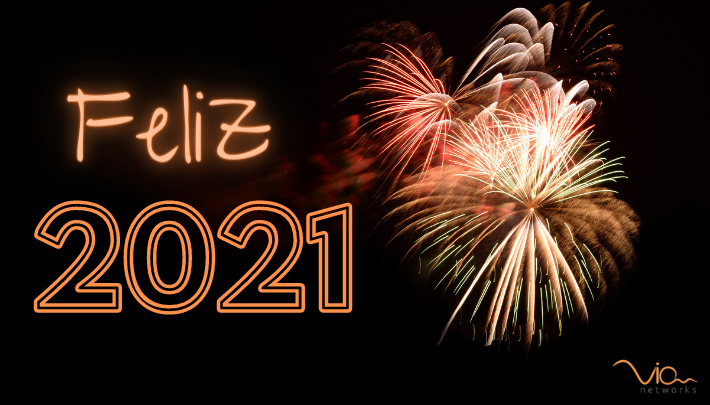 